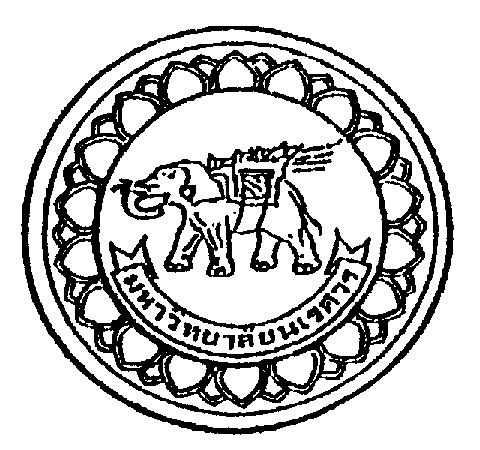 The Graduate School, Naresuan University Report form for thesis examination 1.  I............................................................................................... Chair of     (Mr./ Mrs./ Miss)....................................................................................NU.I.D…………………………    Program	 	Master’s Degree…………………...……..Program…………………....………......		 	Doctoral Degree ............................................Program………………………..……     Field of study……………………………………….Faculty/College......................................................I would like to report the thesis examination result on (Date)…………… ……….in order to comply with  Naresuan University Rules and Regulations for graduate level, A.D. 2011, 26(7).Signature…………….………………... (……………………..………)                                                                                                                        Chair							Tel..................................................                                                                                                                 Date….……/…………/…..…..…2.  Decision of Head of the Department	Approved          Disapproved; reason...……………………..………………..……..…………..…Signature…………….………………...(……………………..………)                                                     Head of the Department…………………………….Date….……/…………/…..…..…3.  Decision of Dean of the Faculty	Approved          Disapproved; reason...……………………..………………..……..…………..…Signature…………….………………... (……………………..………)                                                     Dean of the Faculty..…………………………….                                                                                                                 Date….……/…………/…..…..…Note;    1.  To conform with Naresuan University Rules and Regulations for graduate level, 	A.D. 2011, 26(7), the examination committee must report the thesis examination result to 	the graduate school  within 2 weeks after the examination.                 2.  Complete this form by computer- 2 -4.  Decision of the Graduate School StaffThe academic staffs have already checked the thesis examination process.Signature…………….………………... (……………………..………)                                                                                                                 Date….……/…………/…..…..…5.  Approval from Associate Dean for Academic Affairs of the Graduate School. 	       Approved academic affair            	       Other ………………………………………… ......…………………………….…...…………				Signature…………….………………... (……………………..………)                                                                                                                 Date….……/…………/…..…..…6.  Approval from Dean of the Graduate School      Approved           	      Other……………………………………............……………………………….…...…………Signature…………….………………... (……………………..………)                                                                                                                 Date….……/…………/…..…..…The Graduate School, Naresuan UniversityReport form for thesis examination result (For NU.ID >54)1.   Student Name (Mr./Mrs./ Miss)........................................................NU.I.D………………….………    	Master’s Student    Degree………………………………..  Program…………………..…….……    	Doctoral Student     Degree……………………..…………  Program………….………...………..      Field of study…………………………...……..……..Faculty/Colleges……………………………….      Thesis code…………….........Total Number of course credits………….……..  Date………..……….
      Academic Year……….…...……………Total credits……………………….……….Core Courses…………………..….. credits	2.3  Mandatory Courses……….……….… creditsElective Courses…………..….…… credits	2.4  Thesis…………….……..…….………credits3.   Completed all course work semester/academic year…………….…………..…………..….……. 4.   Thesis Title ;       	(Thai)…………………………………………………………………..…………..     …………………………………………………………………………………..…………………………………………………………………………………………………..……….………………………	                   (English)…………………...…………………………..……………………………     …………………………………………………………………………………..…………………………………………………………………………………………………..……….………………………5.   Date of thesis examination…………………………………………………..Thesis Examination Result       	S (pass without conditions)       	S (pass with condition and revise within…….…...weeks)U (Fail) 	S (pass with condition and revise within…..……months)Signature…………………...…….	Chair  	Signature…………………….…Advisor                            (…………….……………)                                    (…………….……………)	Signature…………………...….…	Co - Advisor  	Signature…………………….…	Co - Advisor       	             	(…………………..………)                                    (….…..……..……………)Signature…………………………	External Examiner/Internal Examiner           	(………………………..…	)Signature ……………………...…	External Examiner/Internal Examiner   	(…………………………..)                                            Decision of Dean of the Graduate School………………………………………….……………………                       (..................................................)                      …..……………………….…… 				                     Date…….…/…………/…….…Note;        1.  The examination committee must report the result to the graduate school within 2 weeks 
                     after the examination.	    2.  Please complete this form by computer